Early Help Support Plan for Children, Young People & FamiliesThis Support Plan should always be completed with the Child, Young Person and Family.  If you become concerned that a child/young person is at risk of significant harm, the Telford & Wrekin Safeguarding Partnership Board (TWSP) Multi-agency child protection procedures must be followed. They can be accessed here: 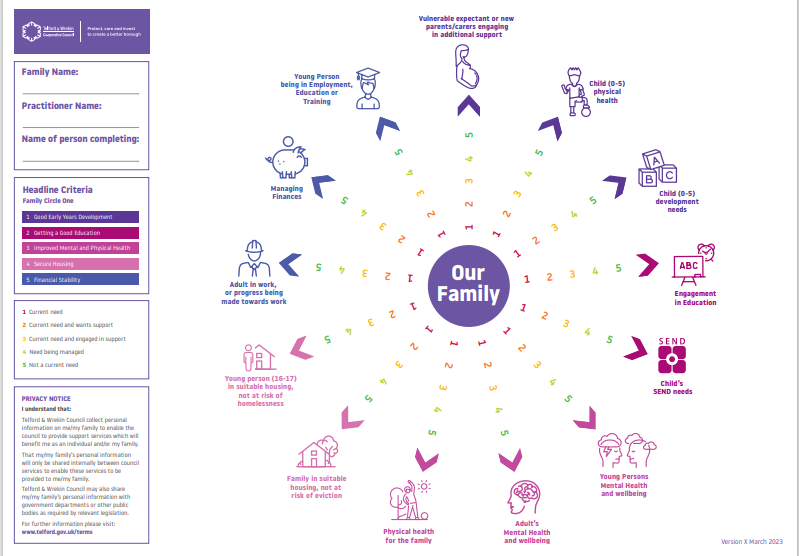 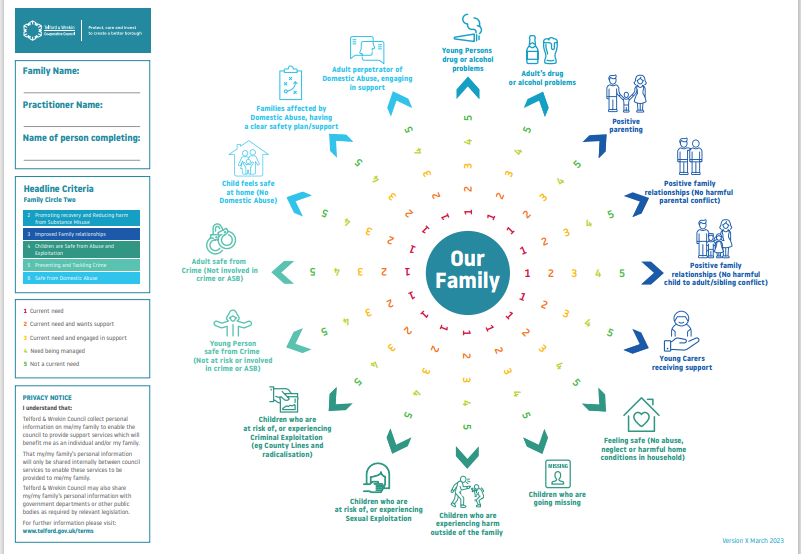 Threshold Guidance Level of Need Based on information provided, has the level of need changed?  Please tick the appropriate box to indicate the current level of needPrivacy Notice under the General Data Protection Regulations 2018Telford & Wrekin Council [Strengthening Families] are collecting your personal data to enable the best possible advice, care or support to be provided and to meet the statutory requirements under the Care Act 2014, wider legislation and Article 6(1)(c), Article 6(1)(e) and Articles 9(2)(c) & (h) of the UK General Data Protection Regulations 2018.Telford & Wrekin Council will not share any of your personal data collected with external organisations unless required/permitted to do so by law. However, there may be occasions where we request further information from key third party organisations such as Health or Provider organisations. For further details on the council’s privacy arrangements please view the privacy page on the council’s website page. This document needs to be forwarded to: StrengtheningfamiliesBSO@telford.gov.uk SECTION 1 – About the Person Completing the Support PlanSECTION 1 – About the Person Completing the Support PlanSECTION 1 – About the Person Completing the Support PlanSECTION 1 – About the Person Completing the Support PlanSECTION 1 – About the Person Completing the Support PlanSECTION 1 – About the Person Completing the Support PlanStart Date of AssessmentDate of Support Plan MeetingSupport Plan NumberDetails of Person Completing the Support PlanDetails of Person Completing the Support PlanDetails of Person Completing the Support PlanDetails of Person Completing the Support PlanDetails of Person Completing the Support PlanDetails of Person Completing the Support PlanNameRoleAgencyAddressEmail addressTelephone NumbersWho is the Lead Professional?LocalitySECTION 2 – Support Plan Family NameSECTION 2 – Support Plan Family NameFamily Surname(s)Telephone Number(s)2.1 Details of any changes in family living arrangements (Living at home or not)2.1 Details of any changes in family living arrangements (Living at home or not)2.1 Details of any changes in family living arrangements (Living at home or not)2.1 Details of any changes in family living arrangements (Living at home or not)2.1 Details of any changes in family living arrangements (Living at home or not)2.1 Details of any changes in family living arrangements (Living at home or not)2.1 Details of any changes in family living arrangements (Living at home or not)2.1 Details of any changes in family living arrangements (Living at home or not)2.1 Details of any changes in family living arrangements (Living at home or not)First Name(s)SurnameDate of Birth or Estimated Date of Delivery (if unborn)AddressPrevious names or akaReligionEthnicityRelationshipLiving in the family home or not Y/N2.2 Who attended the meeting2.2 Who attended the meeting2.2 Who attended the meeting2.2 Who attended the meetingNameRelationship to child/renAgencyContact numberSECTION 4 – Family Circle Scoring Matrix Scores of below 2 indicate an area of need or concern only score below 2 where needs or concerns have been identifiedThe family circle will be reviewed every 8 weeks in line with the Early Help support plan.  Following discussion around the Family Circle, please enter the scores for each area in the matrix below:How many hours have you spent supporting this family since the last Family Circle?    AreaGood Early Years DevelopmentGood Early Years DevelopmentGood Early Years DevelopmentGetting a Good EducationGetting a Good EducationImproved Mental and Physical HealthImproved Mental and Physical HealthImproved Mental and Physical HealthSecure HousingSecure HousingAreaVulnerable expectant or new Parents/ Carers engaging in additional supportChild (0-5) physical healthChild (0-5) developmental needsEngagement in EducationChild's SEND needsYoung Persons Mental Health and wellbeingAdult's Mental Health and wellbeingPhysical health for the familyFamily in suitable housing, not at risk of evictionYoung person (16-17) in suitable housing, not at risk of homelessnessPractitioner ScoreParent ScoreChild ScoreAreaFinancial StabilityFinancial StabilityFinancial StabilityPromoting recovery and Reducing harm from Substance MisusePromoting recovery and Reducing harm from Substance MisuseImproved Family relationshipsImproved Family relationshipsImproved Family relationshipsImproved Family relationshipsAreaAdult in work, or progress being made towards workManaging FinancesYoung Person being in Employment Education or TrainingYoung Persons drug or alcohol problemsAdult's drug or alcohol problemPositive parentingPositive family relationships (No harmful parental conflict)Positive family relationships (No harmful child to adult / sibling conflict)Young Carers receiving supportPractitioner ScoreParent ScoreChild ScoreAreaChildren are Safe from Abuse and ExploitationChildren are Safe from Abuse and ExploitationChildren are Safe from Abuse and ExploitationChildren are Safe from Abuse and ExploitationChildren are Safe from Abuse and ExploitationPreventing and Tackling CrimePreventing and Tackling CrimeSafe from Domestic AbuseSafe from Domestic AbuseSafe from Domestic AbuseAreaFeeling safe (No abuse, neglect or harmful home conditions in household)Children who are going missingChildren who are experiencing harm outside of the familyChildren who are at risk of, or experiencing Sexual ExploitationChildren who are at risk of, or experiencing Criminal Exploitation(eg County Lines and radicalisation)Young Person safe from Crime (Not at risk or involved in crime or ASB)Adult safe from Crime (Not involved in crime or ASB)Child feels safe at home (No domestic Abuse)Families affected by DA, having a clear safety plan/supportAdult perpetrator of DA, engaging in supportPractitioner ScoreParent ScoreChild ScoreCriteriaRelates toSupporting Comments Good Early Years DevelopmentVulnerable expectant or new Parents/Carers engaging in additional supportChild (0-5) Physical healthChild (0-5) Developmental NeedsGetting a Good EducationEngaging in EducationChild’s SEND needsImproved Mental and Physical HealthYoung Persons Mental Health and wellbeingAdult’s Mental Health and wellbeingPhysical health for the familySecure HousingFamily in suitable housing, not at risk of evictionYoung Person (16-17) in suitable housing, not at risk of homelessnessFinancial StabilityAdult in work, or progress being made towards workManaging Finances Young Person being in Employment, Education or TrainingPromoting recovery and reducing harm substance misuseYoung Persons drug or alcohol problemsAdult’s drug or alcohol problemsImproved Family RelationshipsPositive ParentingPositive Family relationships (no harmful parental conflict)Young Carers receiving supportChildren are Safe from Abuse and ExploitationFeeling safe (No abuse, neglect or harmful home conditions in household)Children who are experiencing harm outside of the familyChildren who are at risk of, or experiencing sexual exploitationChildren who are at risk of, or experiencing criminal exploitation (eg county lines and radicalisationPreventing and Tackling CrimeYoung Person safe from crime Adult safe from crimeSafe from Domestic AbuseChild feels safe at home (no DA)Families affected by DA, having clear safety plan/supportAdult perpetrator of DA, engaging in supportEarly Help Support PlanEarly Help Support PlanEarly Help Support PlanEarly Help Support PlanSECTION 5 – What needs to happen nextSECTION 5 – What needs to happen nextSECTION 5 – What needs to happen nextSECTION 5 – What needs to happen nextWhat needs to happen in the child, family’s view and agencies viewAgreed ActionsOutcomeBy whom and whenUniversalVulnerableComplexAcuteSECTION 6 – End of Involvement SECTION 6 – End of Involvement SECTION 6 – End of Involvement SECTION 6 – End of Involvement SECTION 6 – End of Involvement SECTION 6 – End of Involvement SECTION 6 – End of Involvement SummarySummaryIs this the end of involvementIs this the end of involvementYes/No – If yes please state reason for closureYes/No – If yes please state reason for closureYes/No – If yes please state reason for closureYes/No – If yes please state reason for closureYes/No – If yes please state reason for closureParent/carer informed of closureParent/carer informed of closureYes/NoYes/NoYes/NoYes/NoYes/NoChild informed of closure? Child informed of closure? Yes/No Yes/No Yes/No Yes/No Yes/No Next Meeting DateTimeVenue